					MPI Regulation & Assurance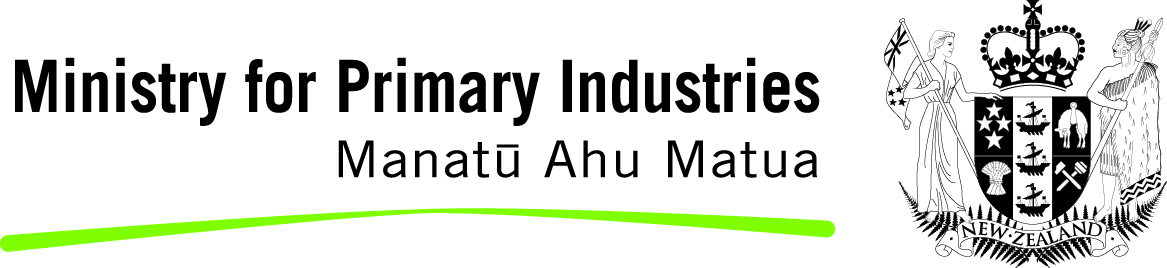 Systems Audit, Assurance & Monitoring											Pastoral House25 The Terrace							PO Box 2526											Wellington 6140National Microbiological Database – Bobby Calf NMD Demographics	Plant Name & RegistrationThroughput (please tick appropriate box)Plant Capability (please tick appropriate box)Plant InformationNMD Laboratory InformationTop 7 STEC Programme Laboratory Information (if applicable)Process Details (please tick appropriate box)Chain:Method:Anal Plug:  Boning:Ventral opening cut: Pelt Removal:Throughput:Lairage time (usual):Trade Type (please tick appropriate box)Information verified and approved by:Please send Demographic form by email to: NationalMicrobiological.Database@mpi.govt.nzPlant Name:Address:Licence/registration number:Postal address: Standard:VLT:Slaughter/Dressing:Further processing:Plant Manager:Phone:Cell phone:E-mail:NMD Controller:Phone:Cell phone:E-mail:Deputy NMD Controller:Phone:Cell phone:E-mail:Veterinary Technical Supervisor:Phone:Cell phone:Email:Laboratory (NMD):Laboratory (NMD):Contact Laboratory Person (NMD):Phone:E-mail: Laboratory (Top 7 STEC programme):Laboratory (Top 7 STEC programme):Contact Laboratory Person (Top 7 STEC programme):Phone:E-mail: Cold/warm bone:Hot bone:Traditional:Inverted:Yes, specify type:No:Table:Rail:Yes:No:Upwards:Downwards:Peak: ____ carcasses/hourOff-peak: ___ carcasses/hourSpecify: Please describe the location and method of tail removal:Please describe any other procedures specific to your process that you think may favourably or adversely affect microbiological contamination of the carcass: Domestic:US Listed:Name:Signature:Date: